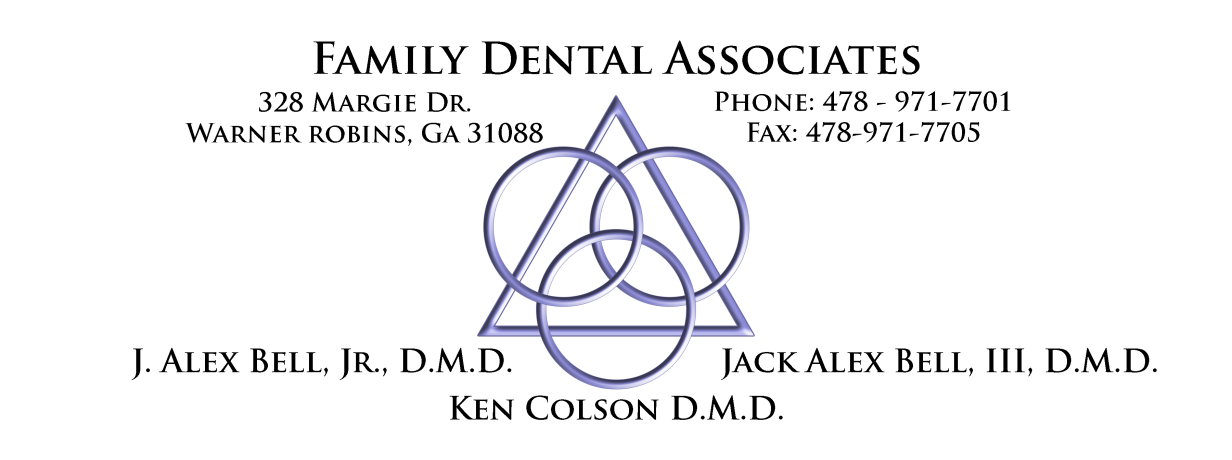 Post-Operative Instructions for Cavity VarnishBrush and floss teeth before applying cavity varnishDry tooth with a Q-TipApply a small amount of varnish with another Q-Tip on the advised tooth (or teeth).Allow varnish to dry by breathing through your mouthDo Not eat, drink, or brush for about 15 mins after applying varnish.If you have any questions or concerns, please do not hesitate to call the office @ 971-7701